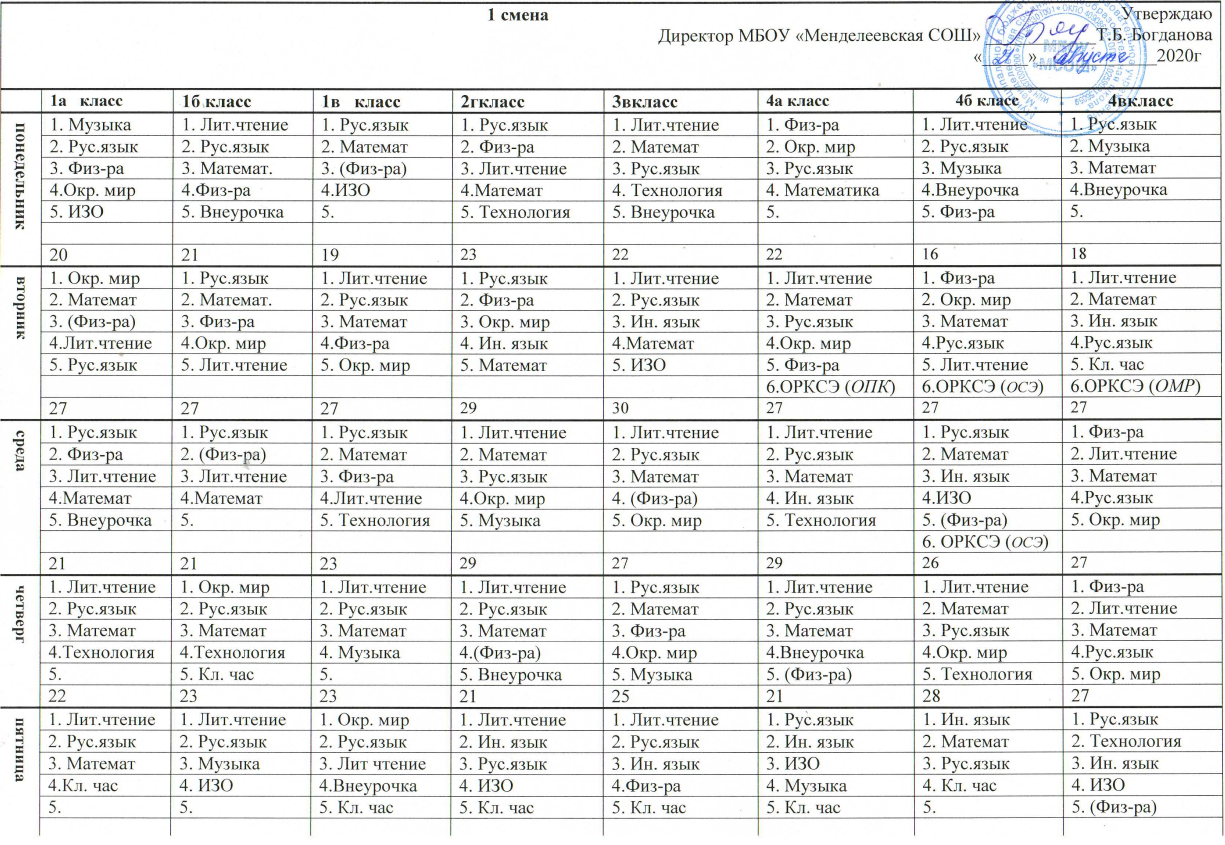                                       2 смена                                      2 смена                                      2 смена                                      2 смена                                      2 смена                                      2 смена                                      2 смена                                      2 смена                                      2 смена                                      2 смена                                      2 смена                                      2 смена                                      2 смена                                      2 смена                                      2 смена                                      2 смена                                      2 смена                                      2 смена                                      2 смена2а класс2а класс2а класс2а класс2б класс2б класс2б класс2б класс2в   класс2в   класс3а класс3а класс3а класс3а класс3б класс3б класс3г класс3г класспонедельник6.Рус.язык6.Рус.язык6.Рус.язык6.Рус.язык6. Физ-ра6. Физ-ра6. Физ-ра6. Физ-ра6.Рус.язык6.Рус.язык6.Лит.чтение6.Лит.чтение6.Лит.чтение6.Лит.чтение6.Рус.язык6.Рус.язык6.Музыка6.Музыкапонедельник7.Математ7.Математ7.Математ7.Математ7. Музыка7. Музыка7. Музыка7. Музыка7.Математ7.Математ7.Математ7.Математ7.Математ7.Математ7.Физ-ра7.Физ-ра7.Лит.чтение7.Лит.чтениепонедельник8.Музыка8.Музыка8.Музыка8.Музыка8. Рус.язык8. Рус.язык8. Рус.язык8. Рус.язык8.Физ-ра8.Физ-ра8.Рус.язык8.Рус.язык8.Рус.язык8.Рус.язык8.Лит.чтение8.Лит.чтение8.Рус.язык8.Рус.языкпонедельник9.Физ-ра9.Физ-ра9.Физ-ра9.Физ-ра9.Математ9.Математ9.Математ9.Математ9.Лит.чтение9.Лит.чтение9.Музыка9.Музыка9.Музыка9.Музыка9.Математ9.Математ9.Математ9.Математпонедельник10.ИЗО10.ИЗО10.ИЗО10.ИЗО10.Лит.чтение10.Лит.чтение10.Лит.чтение10.Лит.чтение10.Музыка10.Музыка10.Внеурочка10.Внеурочка10.Внеурочка10.Внеурочка10.ИЗО10.ИЗО10.Внеурочка10.Внеурочкапонедельникпонедельник222222222424242424242323232324242323вторник6. Рус.язык6. Рус.язык6. Рус.язык6. Рус.язык6. Рус.язык6. Рус.язык6. Рус.язык6. Рус.язык6. Физ-ра6. Физ-ра6. -6. -6. -6. -6. -6. -6.-6.-вторник7. Математ7. Математ7. Математ7. Математ7. Ин. язык7. Ин. язык7. Ин. язык7. Ин. язык7. Лит.чтение7. Лит.чтение7. Ин. язык7. Ин. язык7. Ин. язык7. Ин. язык7. Физ-ра7. Физ-ра7. Окр. мир7. Окр. мирвторник8. Окр мир8. Окр мир8. Окр мир8. Окр мир8. Физ-ра8. Физ-ра8. Физ-ра8. Физ-ра8. Ин. язык8. Ин. язык8. Рус.язык8. Рус.язык8. Рус.язык8. Рус.язык8. Окр. мир8. Окр. мир8. Рус.язык8. Рус.языквторник9.Физ-ра9.Физ-ра9.Физ-ра9.Физ-ра9.Окр. мир9.Окр. мир9.Окр. мир9.Окр. мир9.Рус.язык9.Рус.язык9.Математ9.Математ9.Математ9.Математ9.Математ9.Математ9.Математ9.Математвторник10.Лит.чтение10.Лит.чтение10.Лит.чтение10.Лит.чтение10. Математ10. Математ10. Математ10. Математ10. Окр. мир10. Окр. мир10. Окр. мир10. Окр. мир10. Окр. мир10. Окр. мир10.Рус.язык10.Рус.язык10. Ин. язык10. Ин. языквторник11. Технология11. Технология11. Технология11. Технология11.Лит.чтение11.Лит.чтение11. Технология11. Технологиявторник282828282929292926263030303027273030среда6. Физ-ра6. Физ-ра6. Физ-ра6. Физ-ра6.Рус.язык6.Рус.язык6.Рус.язык6.Рус.язык6.(Физ-ра)6.(Физ-ра)6.Рус.язык6.Рус.язык6.Рус.язык6.Рус.язык6.-6.-6.Лит.чтение6.Лит.чтениесреда7. Ин язык7. Ин язык7. Ин язык7. Ин язык7.Физ-ра7.Физ-ра7.Физ-ра7.Физ-ра7.Лит.чтение7.Лит.чтение7.Математ7.Математ7.Математ7.Математ7.Рус.язык7.Рус.язык7.Рус.язык7.Рус.языксреда8. Математ8. Математ8. Математ8. Математ8.Лит.чтение8.Лит.чтение8.Лит.чтение8.Лит.чтение8.Математ8.Математ8.Физ-ра8.Физ-ра8.Физ-ра8.Физ-ра8.Математ8.Математ8.Математ8.Математсреда9.Рус.язык9.Рус.язык9.Рус.язык9.Рус.язык9.Математ9.Математ9.Математ9.Математ9.Рус.язык9.Рус.язык9.Лит.чтение9.Лит.чтение9.Лит.чтение9.Лит.чтение9. Ин. язык9. Ин. язык9.Физ-ра9.Физ-расреда10. Лит.чтение10. Лит.чтение10. Лит.чтение10. Лит.чтение10.Окр. мир10.Окр. мир10.Окр. мир10.Окр. мир10. Технология10. Технология10. ИЗО10. ИЗО10. ИЗО10. ИЗО10.Окр. мир10.Окр. мир10. ИЗО10. ИЗОсреда11. Внеурочка11. Внеурочкасреда272727272727272723232424242428  28  2424четверг6.Лит.чтение6.Лит.чтение6.Лит.чтение6.Лит.чтение6.Лит.чтение6.Лит.чтение6.Лит.чтение6.Лит.чтение6.Лит.чтение6.Лит.чтение6.Физ-ра6.Физ-ра6.Физ-ра6.Физ-ра6.Лит.чтение6.Лит.чтение6.Рус.язык6.Рус.языкчетверг7.Математ7.Математ7.Математ7.Математ7.Математ7.Математ7.Математ7.Математ7.Рус.язык7.Рус.язык7. Лит.чтение7. Лит.чтение7. Лит.чтение7. Лит.чтение7.Рус.язык7.Рус.язык7.Физ-ра7.Физ-рачетверг8.Рус.язык8.Рус.язык8.Рус.язык8.Рус.язык8.Рус.язык8.Рус.язык8.Рус.язык8.Рус.язык8.Математ8.Математ8. Ин. язык8. Ин. язык8. Ин. язык8. Ин. язык8.Математ8.Математ8.Окр. мир8.Окр. мирчетверг9.Окр. мир9.Окр. мир9.Окр. мир9.Окр. мир9. ИЗО9. ИЗО9. ИЗО9. ИЗО9.Окр. мир9.Окр. мир9.Рус.язык9.Рус.язык9.Рус.язык9.Рус.язык9.Физ-ра9.Физ-ра9. Ин. язык9. Ин. языкчетверг10.Внеурочка10.Внеурочка10.Внеурочка10.Внеурочка10. Кл. час10. Кл. час10. Кл. час10. Кл. час10. Кл. час10. Кл. час10. Математ10. Математ10. Математ10. Математ10.Музыка10.Музыка10.Лит.чтение10.Лит.чтениечетвергчетверг262626262323232326262727272724242626пятница6. Рус.язык6. Рус.язык6. Рус.язык6. Рус.язык6. Лит.чтение6. Лит.чтение6. Лит.чтение6. Лит.чтение6. Рус.язык6. Рус.язык6. Физ-ра6. Физ-ра6. Физ-ра6. Физ-ра6. Рус.язык6. Рус.язык6. Лит.чтение6. Лит.чтениепятница7. Лит.чтение7. Лит.чтение7. Лит.чтение7. Лит.чтение7. Ин. язык7. Ин. язык7. Ин. язык7. Ин. язык7. Математ7. Математ7. Окр. мир7. Окр. мир7. Окр. мир7. Окр. мир7. Лит.чтение7. Лит.чтение7. Математ7. Математпятница8. Ин. язык8. Ин. язык8. Ин. язык8. Ин. язык8. Рус.язык8. Рус.язык8. Рус.язык8. Рус.язык8. Ин. язык8. Ин. язык8. Рус.язык8. Рус.язык8. Рус.язык8. Рус.язык8. Технология8. Технология8. Рус.язык8. Рус.языкпятница9. Технология9. Технология9. Технология9. Технология9. Технология9. Технология9. Технология9. Технология9. ИЗО9. ИЗО9.Лит.чтение9.Лит.чтение9.Лит.чтение9.Лит.чтение9. Ин. язык9. Ин. язык9.Физ-ра9.Физ-рапятница10. Кл. час10. Кл. час10. Кл. час10. Кл. час10. Внеурочка10. Внеурочка10. Внеурочка10. Внеурочка10. Внеурочка10. Внеурочка10. Кл. час10. Кл. час10. Кл. час10. Кл. час10. Кл. час10. Кл. час10. Кл. час10. Кл. часпятницапятница2121212121212121252520202020212121211 смена (классы с ЗПР (2вар))  1 смена (классы с ЗПР (2вар))  1 смена (классы с ЗПР (2вар))  1 смена (классы с ЗПР (2вар))  1 смена (классы с ЗПР (2вар))  1 смена (классы с ЗПР (2вар))  1 смена (классы с ЗПР (2вар))  1 смена (классы с ЗПР (2вар))  1 смена (классы с ЗПР (2вар))  1 смена (классы с ЗПР (2вар))  1 смена (классы с ЗПР (2вар))  1 смена (классы с ЗПР (2вар))  1 смена (классы с ЗПР (2вар))  1 смена (классы с ЗПР (2вар))  1 смена (классы с ЗПР (2вар))  1 смена (классы с ЗПР (2вар))  1 смена (классы с ЗПР (2вар))  1 смена (классы с ЗПР (2вар))  1осн.класс - 1доп. класс - 4   класс-комплект1осн.класс - 1доп. класс - 4   класс-комплект1осн.класс - 1доп. класс - 4   класс-комплект1осн.класс - 1доп. класс - 4   класс-комплект1осн.класс - 1доп. класс - 4   класс-комплект1осн.класс - 1доп. класс - 4   класс-комплект1осн.класс - 1доп. класс - 4   класс-комплект1осн.класс - 1доп. класс - 4   класс-комплект1осн.класс - 1доп. класс - 4   класс-комплект2 - 3 класс-комплект2 - 3 класс-комплект2 - 3 класс-комплект2 - 3 класс-комплект2 - 3 класс-комплект2 - 3 класс-комплект4 класс4 класс1 осн. класс1 осн. класс1 осн. класс1 доп.класс1 доп.класс1 доп.класс1 доп.класс4 класс4 класс2 класс2 класс2 класс2 класс3 класс3 класс4 класс4 класспонедельник1. Лит.чтение1. Лит.чтение1. Лит.чтение1. Лит.чтение1. Лит.чтение1. Лит.чтение1. Лит.чтение1. Лит.чтение1. Лит.чтение1. Лит.чтение1. Лит.чтение1. Лит.чтение1. Лит.чтение1. Лит.чтение1. Лит.чтение1. Лит.чтение1. Лит.чтениепонедельник2. Рус.язык2. Рус.язык2. Рус.язык2. Рус.язык2. Рус.язык2. Рус.язык2. Рус.язык2. Рус.язык2. Рус.язык2. Математ2. Математ2. Математ2. Математ2. Математ2. Математ2. Рус.язык2. Рус.языкпонедельник3. Математ3. Математ3. Математ3. Математ3. Математ3. Математ3. Математ3. Математ3. Математ3. Рус.язык3. Рус.язык3. Рус.язык3. Рус.язык3. Рус.язык3. Рус.язык3. Музыка3. Музыкапонедельник4. Музыка4. Музыка4. Музыка4. Музыка4. Музыка4. Музыка4. Музыка4. Музыка4. Музыка4.Внеурочка4.Внеурочка4.Внеурочка4.Внеурочка4.Внеурочка4.Внеурочка4.Математ4.Математпонедельник5. Кл. час5. Кл. час5. Кл. час5. Кл. час5. Кл. час5. Кл. час5. Кл. час5. Кл. час5. Кл. час5. Музыка5. Музыка5. Музыка5. Музыка5. Музыка5. Музыка5. Внеурочка5. Внеурочкапонедельник2323232323232323232323232323232323вторник1. Лит.чтение1. Лит.чтение1. Лит.чтение1. Лит.чтение1. Лит.чтение1. Лит.чтение1. Лит.чтение1. Лит.чтение1. Лит.чтение1. Лит.чтение1. Лит.чтение1. Лит.чтение1. Лит.чтение1. Лит.чтение1. Лит.чтение1. Окр. мир1. Окр. мирвторник2. Математ2. Математ2. Математ2. Математ2. Математ2. Математ2. Рус.язык2. Рус.язык2. Рус.язык2. Математ2. Математ2. Математ2. Математ2. Математ2. Математ2. Рус.язык2. Рус.языквторник3. Рус.язык3. Рус.язык3. Рус.язык3. Рус.язык3. Рус.язык3. Рус.язык3. Математ3. Математ3. Математ3. Рус.язык3. Рус.язык3. Рус.язык3. Рус.язык3. Рус.язык3. Рус.язык3. Математ3. Математвторник4. (Физ-ра)4. (Физ-ра)4. (Физ-ра)4. (Физ-ра)4. (Физ-ра)4. (Физ-ра)4. (Физ-ра)4. (Физ-ра)4. (Физ-ра)4.Окр. мир4.Окр. мир4.Окр. мир4.Окр. мир4.Окр. мир4.Окр. мир4.Лит.чтение4.Лит.чтениевторник5. Окр. мир5. Окр. мир5. Окр. мир5. Окр. мир5. Окр. мир5. Окр. мир5. Окр. мир5. Окр. мир5. Окр. мир5. Технология5. Технология5. Технология5. Технология5. Технология5. Технология5. Внеурочка5. Внеурочкавторник6. Кл. час6. Кл. час6. Кл. час6. Кл. час6. Кл. час6. Кл. час6. Кл. час6. Кл. часвторник2727272727272727272828282828282626среда1. Лит.чтение1. Лит.чтение1. Лит.чтение1. Лит.чтение1. Лит.чтение1. Лит.чтение1. Лит.чтение1. Лит.чтение1. Лит.чтение1. Лит.чтение1. Лит.чтение1. Лит.чтение1. Лит.чтение1. Лит.чтение1. Лит.чтение1. (Физ-ра)1. (Физ-ра)среда2. Рус.язык2. Рус.язык2. Рус.язык2. Рус.язык2. Рус.язык2. Рус.язык2. Рус.язык2. Рус.язык2. Рус.язык2. Рус.язык2. Рус.язык2. Рус.язык2. Рус.язык2. Рус.язык2. Рус.язык2. Лит.чтение2. Лит.чтениесреда3. Математ3. Математ3. Математ3. Математ3. Математ3. Математ3. Математ3. Математ3. Математ3. Математ3. Математ3. Математ3. Математ3. Математ3. Математ3. Рус.язык3. Рус.языксреда4. Технология4. Технология4. Технология4. Технология4. Технология4. Технология4. Технология4. Технология4. Технология4.Физ-ра4.Физ-ра4.Физ-ра4.Физ-ра4.Физ-ра4.Физ-ра4.Математ4.Математсреда5. Внеурочка5. Внеурочка5. Внеурочка5. Внеурочка5. Внеурочка5. Внеурочка5. Внеурочка5. Внеурочка5. Внеурочка5. Окр. мир5. Окр. мир5. Окр. мир5. Окр. мир5. Окр. мир5. Окр. мир5. Технология5. Технологиясреда6. ОРКСЭ (ОСЭ)6. ОРКСЭ (ОСЭ)6. ОРКСЭ (ОСЭ)6. ОРКСЭ (ОСЭ)6. ОРКСЭ (ОСЭ)среда2222222222222222222727272727272323четверг1. ИЗО1. ИЗО1. ИЗО1. ИЗО1. ИЗО1. ИЗО1. ИЗО1. ИЗО1. ИЗО1. (Физ-ра)1. (Физ-ра)1. (Физ-ра)1. (Физ-ра)1. (Физ-ра)1. (Физ-ра)1. Окр. мир1. Окр. мирчетверг2. Рус.язык2. Рус.язык2. Рус.язык2. Рус.язык2. Рус.язык2. Рус.язык2. Рус.язык2. Рус.язык2. Рус.язык2. ИЗО2. ИЗО2. ИЗО2. ИЗО2. ИЗО2. ИЗО2. Рус.язык2. Рус.языкчетверг3. Математ3. Математ3. Математ3. Математ3. Математ3. Математ3. Математ3. Математ3. Математ3. Математ3. Математ3. Математ3. Математ3. Математ3. Математ3. Лит.чтение3. Лит.чтениечетверг4.Внеурочка4.Внеурочка4.Внеурочка4.Внеурочка4.Внеурочка4.Внеурочка4.Ин язык4.Ин язык4.Ин язык4.Лит.чтение4.Лит.чтение4.Лит.чтение4.Ин язык4.Ин язык4.Ин язык4.Физ-ра4.Физ-рачетверг5. Физ-ра5. Физ-ра5. Физ-ра5. Физ-ра5. Физ-ра5. Физ-ра5. Физ-ра5. Физ-ра5. Физ-ра5. Рус.язык5. Рус.язык5. Рус.язык5. Рус.язык5. Рус.язык5. Рус.язык5. ИЗО5. ИЗОчетверг6.Внеурочка6.Внеурочка6.Внеурочкачетверг1919191919192626262424242626262323пятница1. Лит.чтение1. Лит.чтение1. Лит.чтение1. Лит.чтение1. Лит.чтение1. Лит.чтение1. Лит.чтение1. Лит.чтение1. Лит.чтение1. Рус.язык1. Рус.язык1. Рус.язык1Рус.язык1Рус.язык1Рус.язык1. Рус.язык1. Рус.языкпятница2. Рус.язык2. Рус.язык2. Рус.язык2. Рус.язык2. Рус.язык2. Рус.язык2. Рус.язык2. Рус.язык2. Рус.язык2. Физ-ра2. Физ-ра2. Физ-ра2. Физ-ра2. Физ-ра2. Физ-ра2. Математ2. Математпятница3. Окр. мир3. Окр. мир3 Окр. мир3 Окр. мир3 Окр. мир3 Окр. мир3. Окр. мир3. Окр. мир3. Окр. мир3. Лит.чтение3. Лит.чтение3. Лит.чтение3. Лит.чтение3. Лит.чтение3. Лит.чтение3. Внеурочка3. Внеурочкапятница4. Физ-ра4. Физ-ра4. Физ-ра4. Физ-ра4. Физ-ра4. Физ-ра4. Физ-ра4. Физ-ра4. Физ-ра4.Математ4.Математ4.Математ4.Математ4.Математ4.Математ4.Ин язык4.Ин языкпятница5. Внеурочка5. Внеурочка5. Внеурочка5. Внеурочка5. Внеурочка5. Внеурочка5. Внеурочка5. Внеурочка5. Внеурочка5. Внеурочка5. Внеурочка5. Внеурочка5. Внеурочка5. Внеурочка5. Внеурочка5. Физ-ра5. Физ-рапятница19191919191919191921212121212123231 смена 1 смена 1 смена 1 смена 1 смена 1 смена 1 смена 1 смена 1 смена 1 смена 1 смена 1 смена 1 – 4 класс комплект с УО1 – 4 класс комплект с УО1 – 4 класс комплект с УО1 – 4 класс комплект с УО1 – 4 класс комплект с УО1 – 4 класс комплект с УО1 – 4 класс комплект с УО1 – 4 класс комплект с УО1 – 4 класс комплект с УО1 – 4 класс комплект с УО1 – 4 класс комплект с УО1 – 4 класс комплект с УОпонедельник2 класс2 класс2 класс2 класс3 класс3 класс3 класс3 класс4 класс4 класспонедельник1. Чтение1. Чтение1. Чтение1. Чтение1. Чтение1. Чтение1. Чтение1. Чтение1. Чтение1. Чтениепонедельник2. Математ2. Математ2. Математ2. Математ2. Математ2. Математ2. Математ2. Математ2. Математ2. Математпонедельник3. Рус.язык3. Рус.язык3. Рус.язык3. Рус.язык3. Рус.язык3. Рус.язык3. Рус.язык3. Рус.язык3. Рус.язык3. Рус.языкпонедельник4.Внеурочка4.Внеурочка4.Внеурочка4.Внеурочка4.Внеурочка4.Внеурочка4.Внеурочка4.Внеурочка4.Внеурочка4.Внеурочкапонедельник5. Кл. час5. Кл. час5. Кл. час5. Кл. час5. Кл. час5. Кл. час5. Кл. час5. Кл. час5. Кл. час5. Кл. часпонедельник6. Музыка6. Музыка6. Музыка6. Музыка6. Музыка6. Музыка6. Музыка6. Музыка6. Музыка6. Музыка23232323232323232323вторник1. Чтение1. Чтение1. Чтение1. Чтение1. Чтение1. Чтение1. Чтение1. Чтение1. Чтение1. Чтениевторник2. Математ2. Математ2. Математ2. Математ2. Математ2. Математ2. Математ2. Математ2. Математ2. Математвторник3. Рус.язык3. Рус.язык3. Рус.язык3. Рус.язык3. Рус.язык3. Рус.язык3. Рус.язык3. Рус.язык3. Рус.язык3. Рус.языквторник4. Мир природы 4. Мир природы 4. Мир природы 4. Мир природы 4. Мир природы4. Мир природы4. Мир природы4. Мир природы4. Мир природы4. Мир природывторник5. ИЗО5. ИЗО5. ИЗО5. ИЗО5. ИЗО5. ИЗО5. ИЗО5. ИЗО5. ИЗО5. ИЗОвторник29292929292929292929среда1. Речевая практика1. Речевая практика1. Речевая практика1. Речевая практика1. Речевая практика1. Речевая практика1. Речевая практика1. Речевая практика1. Речевая практика1. Речевая практикасреда2. Математ2. Математ2. Математ2. Математ2. Математ2. Математ2. Математ2. Математ2. Математ2. Математсреда3. (Физ-ра)3. (Физ-ра)3. (Физ-ра)3. (Физ-ра)3. (Физ-ра)3. (Физ-ра)3. (Физ-ра)3. (Физ-ра)3. (Физ-ра)3. (Физ-ра)среда4.Рус.язык4.Рус.язык4.Рус.язык4.Рус.язык4.Рус.язык4.Рус.язык4.Рус.язык4.Рус.язык4.Рус.язык4.Рус.языксреда5. Внеурочка5. Внеурочка5. Внеурочка5. Внеурочка5. Внеурочка5. Внеурочка5. Внеурочка5. Внеурочка5. Внеурочка5. Внеурочкасреда20202020202020202020четверг1. Чтение1. Чтение1. Чтение1. Чтение1. Чтение1. Чтение1. Чтение1. Чтение1. Чтение1. Чтениечетверг2. Физ-ра2. Физ-ра2. Физ-ра2. Физ-ра2. Физ-ра2. Физ-ра2. Физ-ра2. Физ-ра2. Физ-ра2. Физ-рачетверг3. Рус.язык3. Рус.язык3. Рус.язык3. Рус.язык3. Рус.язык3. Рус.язык3. Рус.язык3. Рус.язык3. Рус.язык3. Рус.языкчетверг4.Математ4.Математ4.Математ4.Математ4.Математ4.Математ4.Математ4.Математ4. Математ4. Математчетверг5.Ручной труд5.Ручной труд5.Ручной труд5.Ручной труд5.Ручной труд5.Ручной труд5.Ручной труд5.Ручной труд5.Ручной труд5.Ручной трудчетверг23232323232323232323пятница1. Физ-ра1. Физ-ра1. Физ-ра1. Физ-ра1. Физ-ра1. Физ-ра1. Физ-ра1. Физ-ра1. Физ-ра1. Физ-рапятница2. Чтение2. Чтение2. Чтение2. Чтение2. Чтение2. Чтение2. Чтение2. Чтение2. Чтение2. Чтениепятница3. Математ3. Математ3. Математ3. Математ3. Математ3. Математ3. Математ3. Математ3. Математ3. Математпятница4.Речевая практика4.Речевая практика4.Речевая практика4.Речевая практика4.Речевая практика4.Речевая практика4.Речевая практика4.Речевая практика4.Речевая практика4.Речевая практикапятница5. Ручной труд5. Ручной труд5. Ручной труд5. Ручной труд5. Ручной труд5. Ручной труд5. Ручной труд5. Ручной труд5. Ручной труд5. Ручной трудпятница21212121212121212121